Witam wszystkich w środę 26.01.2022r.Dzisiejszy temat dnia:  „Bezpieczne zabawy na śniegu”W tym tygodniu naszą tematyką będą zabawy na śniegu. Dziś dowiemy się o konieczności zachowania bezpieczeństwa w czasie zimowych zabaw.Wyodrębnianie słów w zdaniach. Rodzic czyta zdania związane z zabawami na śniegu. Zadaniem dziecka jest policzyć w nich słowa i pokazać ich liczbę na palcach, a następnie określić czy takie postępowanie jest właściwe.- Dziewczyna zjeżdża na sankach, siedząc tyłem.- Na jednych sankach zjeżdża troje dzieci.- Dziewczynka jeździ na łyżwach po zamarzniętej rzece.- Chłopiec zjeżdża na nartach ciągnąc sanki.- Dzieci lepią dużego bałwana na nartostradzie.- Dzieci nie przestrzegają zasad bezpieczeństwa.Oglądanie opowiadania o bezpiecznych zabawach na śniegu. Rozwiazywanie zagadek.   https://www.youtube.com/watch?v=hk1W9z-xkX0, „Zima” – zabawa ruchowa – paluszkowa:. https://www.youtube.com/watch?v=NrS1GXKYCtcRozmowa z dzieckiem na temat bezpieczeństwa podczas zabaw na śniegu.- W jaki sposób zjeżdżamy z górki na sankach?- Czy można zjeżdżać w pobliżu ulic?- Czy bawimy się na zamarzniętych rzekach, stawach, jeziorach? Dlaczego?- Czy rzucamy śnieżkami w twarz innym dzieciom?- Czy ściągamy czapki, szaliki, bo jest nam ciepło?Ćwiczenia w czytaniu – czytanie tekstu wyrazowo – obrazkowego. 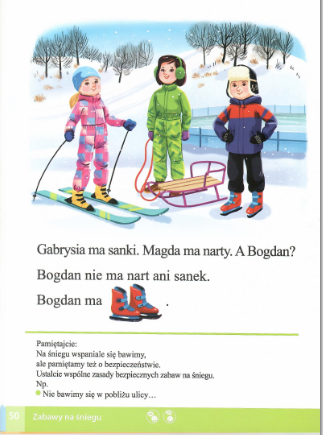 Oglądanie obrazków. Ustalenie kolejności zdarzeń w historyjce obrazkowej. Rozwijanie myślenia przyczynowo – skutkowego.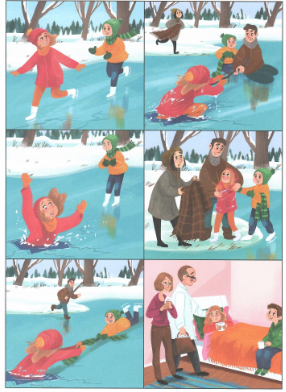 Zabawa ruchowa ( link poniżej)Do zabawy proszę rozciągnąć na podłodze dowolny sznurek lub szeroką taśmę klejącą tak to jest na filmiku. https://youtu.be/SFxLUGRnVToPrzeczytaj i pokoloruj rysunek.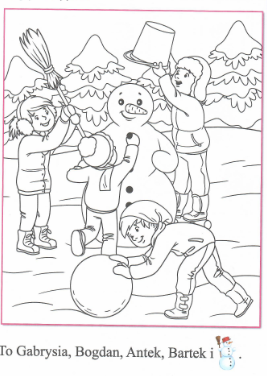 Dla chętnych dzieci proponuję wykonanie eksperymentu z pomocą osoby dorosłej. Nalej wody do balona – można dodać barwnik i zwiąż. Następnie włóż do zamrażalki. Kiedy zamarznie obcinamy balonik i mamy „lodową kulę”.